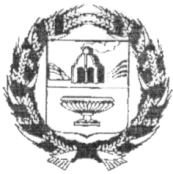 ЗАРИНСКИЙ РАЙОННЫЙ СОВЕТ НАРОДНЫХ ДЕПУТАТОВ АЛТАЙСКОГО КРАЯ  Р Е Ш Е Н И Е    17.11. 2022									                    №29г.ЗаринскВ соответствии с Трудовым кодексом Российской Федерации, Бюджетным кодексом Российской Федерации, Законом Алтайского края от 10.10.2011 № 130-ЗС «О гарантиях осуществления полномочий депутата, члена выборного органа местного самоуправления в Алтайском крае», постановлением Администрации Алтайского края от 31.01.2008 № 45 «Об установлении нормативов формирования расходов на оплату труда депутатов, выборных должностных лиц местного самоуправления, осуществляющих свои полномочия на постоянной основе, муниципальных служащих, работников муниципальных учреждений», районный Совет народных депутатовР Е Ш И Л:1. Принять решение о Положении об оплате труда главе Заринского района Алтайского края и признании утратившим силу решение Заринского районного Совета народных депутатов Алтайского края от 25.10.2017 №29 ««О положении о оплате труда главе Заринского района Алтайского края».2. Направить Положение главе района для подписания и обнародования в установленном порядке.Председатель Заринского районногоСовета народных депутатов						Л.С. ТурубановаПринято Решением Заринского районного Совета народных депутатов от 17.11.2022 № 29ПОЛОЖЕНИЕ об оплате труда главы Заринского района Алтайского края1. Настоящее Положение на основании закона Алтайского края от 10.10.2011 №130-ЗС «О гарантиях осуществления полномочий депутата, члена выборного органа местного самоуправления, выборного должностного лица местного самоуправления в Алтайском крае» и в соответствии с Бюджетным кодексом Российской Федерации, Трудовым кодексом Российской Федерации, постановлением Правительства Российской Федерации от 18.09.2006 №573 «О предоставлении социальных гарантий гражданам, допущенным к государственной тайне на постоянной основе, и сотрудникам структурных подразделений по защите государственной тайны», постановлением Администрации Алтайского края от 31.01.2008 №45 «Об установлении нормативов формирования расходов на оплату труда депутатов, выборных должностных лиц местного самоуправления, осуществляющих свои полномочия на постоянной основе, муниципальных служащих, работников муниципальных учреждений» определяет размеры и условия оплаты труда главы Заринского района Алтайского края, осуществляющему полномочия на постоянной основе. 2. Оплата труда главы производится в виде денежного содержания. Денежное содержание состоит из ежемесячного денежного вознаграждения, ежемесячного денежного поощрения, а также дополнительных выплат.К дополнительным выплатам относятся ежемесячная процентная надбавка за работу со сведениями, составляющими государственную тайну, ежемесячная надбавка за ученую степень, материальная помощь, премия.К денежному содержанию главы применяется районный коэффициент. 3. Ежемесячное денежное вознаграждение главы устанавливается в размере 53107 рублей и подлежит индексации в связи с ростом потребительских цен на товары и услуги. Решение об индексации размера ежемесячного денежного вознаграждения принимается Заринским районным Советом народных депутатов.4. Ежемесячное денежное поощрение является гарантированной выплатой и не зависит от результатов работы. Ежемесячное денежное поощрение выплачивается в размере 50 процентов от ежемесячного денежного вознаграждения.5. Размер ежемесячной процентной надбавки за работу со сведениями, составляющими государственную тайну, устанавливается в соответствии с постановлением Правительства Российской Федерации от 18.09.2006 №573 «О предоставлении социальных гарантий гражданам, допущенным к государственной тайне на постоянной основе, и сотрудникам структурных подразделений по защите государственной тайны» в зависимости от степени секретности сведений, к которым глава имеет документально подтверждаемый доступ 10 процентов.. 6. Главе устанавливаются следующие ежемесячные надбавки за ученую степень:1) кандидата наук - в размере 10 процентов от ежемесячного денежного вознаграждения;2) доктора наук - в размере 15 процентов от ежемесячного денежного вознаграждения.7. Главе ежегодно производится выплата материальной помощи в размере 60 процентов от ежемесячного денежного вознаграждения.Материальная помощь выплачивается при предоставлении ежегодного оплачиваемого отпуска. Если материальная помощь не выплачивалась в течение календарного года, она выплачивается в конце финансового года пропорционально времени, отработанному в текущем году. При прекращении полномочий главы материальная помощь выплачивается в размере, пропорциональном времени, отработанному в текущем календарном году.8. По результатам работы главе устанавливается ежеквартальная премия в размере до 50 процентов ежемесячного денежного вознаграждения. Размер премии рассчитывается исходя из фактически отработанного времени.	Премия выплачивается в полном объеме при выполнении следующих показателей премирования главы:-эффективность расходования бюджетных средств;-эффективность пополнения доходной части местного бюджета (налоговые и неналоговые поступления);-обеспечение финансирования и исполнения муниципальных программ;достижение целевых показателей муниципальных программ и государственных программ, реализующихся на территории муниципального образования; -исполнение местного бюджета по заключенным муниципальным контрактам; -своевременная и качественная подготовка к отопительному сезону; -отсутствие задолженности по заработной плате перед работниками муниципальных учреждений и предприятий; проведение мероприятий, повышающих имидж муниципального образования и другие.	Представительный орган Заринского района принимает решение о выплате премиального вознаграждения и его размере с учетом достижения показателей премирования.	Премия выплачивается в пределах годового фонда оплаты труда.9. Годовой фонд оплаты труда главе устанавливается с учетом предельного фонда оплаты труда выборных должностных лиц местного самоуправления, установленного постановлением Администрации Алтайского края от 31.01.2008 №45 «Об установлении нормативов формирования расходов на оплату труда депутатов, выборных должностных лиц местного самоуправления, осуществляющих свои полномочия на постоянной основе, муниципальных служащих, работников муниципальных учреждений». Финансирование расходов на оплату труда главы осуществляется за счет средств бюджета Заринского района.	10.Данное Положение вступает в силу со дня его обнародования на официальном сайте Администрации района и распространяется на правоотношения, возникшие с 01.10.2022 года, кроме пункта 10, действие которого распространяется на правоотношения, возникшие с 30.06.2022 года.11. Признать утратившим силу с 01.10.2020 года Положение об оплате труда главе Заринского района Алтайского края.Глава района                                                                              В.К.Тимирязев«18» ноября 2022 № 7 О решении о положении об оплате труда главе Заринского района Алтайского края и признании утратившим силу решение Заринского районного Срветиа народных депутатов Алтайского края от 25.10.2017 №29 ««О положении о оплате труда главе Заринского района Алтайского края».